Publicado en  el 25/10/2016 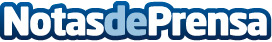 WhatsApp ofrecerá la posibilidad de realizar viodellamadasLas llamadas de vídeo ya son posibles en la nueva versión beta de WhatsApp. Es el último añadido en la lista de recientes novedades de la aplicación.Datos de contacto:Nota de prensa publicada en: https://www.notasdeprensa.es/whatsapp-ofrecera-la-posibilidad-de-realizar Categorias: Telecomunicaciones E-Commerce Consumo Dispositivos móviles http://www.notasdeprensa.es